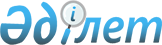 Қазақстан Республикасы Президентінің кейбір актілеріне өзгерістер енгізу туралыҚазақстан Республикасы Президентінің 2021 жылғы 22 қарашадағы № 693 Жарлығы.
      ҚАУЛЫ ЕТЕМІН:
      1. Қоса беріліп отырған Қазақстан Республикасы Президентінің кейбір актілеріне енгізілетін өзгерістер бекітілсін.
      2. Осы Жарлық қол қойылған күнінен бастап қолданысқа енгізіледі. Қазақстан Республикасы Президентінің кейбір актілеріне енгізілетін ӨЗГЕРІСТЕР
      1. "Қазақстан Республикасы Ұлттық қауіпсіздік комитеті Шекара қызметінің, Қазақстан Республикасы Iшкi iстер министрлiгiнің, Қазақстан Республикасы Ұлттық ұланының, Қазақстан Республикасы Мемлекеттік күзет қызметінің Объектілерді қорғау қызметінің әскери нышандары туралы" Қазақстан Республикасы Президентiнiң 1996 жылғы 20 қарашадағы № 3228 Жарлығына:
      5-тармақ мынадай редакцияда жазылсын:
      "5. Мыналар:
      1) Қазақстан Республикасы Ұлттық қауіпсіздік комитеті Шекара қызметінің, Қазақстан Республикасы Ішкі істер министрлігінің, Қазақстан Республикасы Ұлттық ұланының тулары Қазақстан Республикасы Ұлттық қауіпсіздік комитеті Төрағасының орынбасары – Шекара қызметі директорының, Қазақстан Республикасы Ішкі істер министрінің, Қазақстан Республикасы Ішкі істер министрінің орынбасары – Ұлттық ұлан Бас қолбасшысының кабинеттерінде орнатылады, әскерлердің шеруіне және Қазақстан Республикасының Ұлттық қауіпсіздік комитеті Шекара қызметінің, Қазақстан Республикасы Ішкі істер министрлігінің, Қазақстан Республикасы Ұлттық ұланының қатысуымен байланысты басқа да қажетті жағдайларда алып шығарылады (тігіледі);
      2) Қазақстан Республикасы Ұлттық қауіпсіздік комитеті Шекара қызметінің корабльдері мен кемелерінің әскери-теңіз туы, лауазымды адамдарының жалаушалары, тулары мен брейд-жалаушалары Қазақстан Республикасы Қарулы Күштерінің жалпы әскери (корабльдік) жарғыларында көзделген жағдайларда Қазақстан Республикасы Ұлттық қауіпсіздік комитеті Шекара қызметінің корабльдері мен кемелеріне тігіледі;
      3) Қазақстан Республикасы Ұлттық қауіпсіздік комитеті Шекара қызметінің, Қазақстан Республикасы Ішкі істер министрлігінің, Қазақстан Республикасы Ұлттық ұланының, Объектілерді қорғау қызметінің нышандары Қазақстан Республикасы Ұлттық қауіпсіздік комитеті Шекара қызметінің, Қазақстан Республикасы Ішкі істер министрлігінің, Объектілерді қорғау қызметінің орталық аппаратының, Қазақстан Республикасы Ұлттық ұланы штабтарының, сондай-ақ олардың ведомстволық бағынысты органдарының, бөлімдер мен құрамалар штабтарының, әскери-оқу, оқу және өзге де орындардың ғимараттарында тігіледі;
      4) Қазақстан Республикасы Ұлттық қауіпсіздік комитеті Төрағасының орынбасары – Шекара қызметі директорының, Қазақстан Республикасы Ішкі істер министрінің, Қазақстан Республикасы Ішкі істер министрінің орынбасары – Ұлттық ұланның Бас қолбасшысы мен Қазақстан Республикасы Мемлекеттік күзет қызметі бастығының бұйрықтарымен немесе өзге де актілерімен Қазақстан Республикасының Ұлттық қауіпсіздік комитеті Шекара қызметінің, Қазақстан Республикасы Ішкі істер министрлігінің, Қазақстан Республикасы Ұлттық ұланының және Объектілерді қорғау қызметінің нышандарының бейнелерін міндетті түрде жаңғыртудың басқа да жағдайлары көзделуі мүмкін деп белгіленсін.".
      2. Күші жойылды – ҚР Президентінің 31.07.2023 № 290 Жарлығымен.


      3. "Қазақстан Республикасы Қарулы Күштерінің, басқа да әскерлері мен әскери құралымдарының жалпы әскери жарғыларын бекіту туралы" Қазақстан Республикасы Президентінің 2007 жылғы 5 шілдедегі № 364 Жарлығына:
      жоғарыда аталған Жарлықпен бекітілген Қазақстан Республикасы Қарулы Күштерінің, басқа да әскерлері мен әскери құралымдарының тәртіптік жарғысында:
      27-тармақ мынадай редакцияда жазылсын:
      "27. Қазақстан Республикасы Қорғаныс министрінің орынбасарлары, Қазақстан Республикасы Қарулы Күштері Бас штабы бастығының бірінші орынбасары, Қазақстан Республикасы Ұлттық қауіпсіздік комитеті Төрағасының, Қазақстан Республикасының Ішкі істер министрінің орынбасарлары, Қазақстан Республикасы Мемлекеттік күзет қызметі бастығының орынбасары – Мемлекеттік күзет қызметі Айрықша мақсаттағы күштердің қолбасшысы, Бас әскери прокурор өздеріне бағынысты әскери қызметшілерге қатысты Қарулы Күштер түрі Бас қолбасшысының құқықтарын пайдаланады.".
      4. "Мемлекеттік рәміздер және Қазақстан Республикасының Президентіне тікелей бағынатын және есеп беретін кейбір мемлекеттік органдардың, Қазақстан Республикасы Конституциялық Кеңесінің, құқық қорғау органдарының, соттардың, Қарулы Күштердің, басқа да әскерлер мен әскери құралымдардың ведомстволық және оларға теңестірілген өзге де наградаларының геральдикасы мәселелері туралы" Қазақстан Республикасы Президентінің 2011 жылғы 30 қыркүйектегі № 155 Жарлығына:
      жоғарыда аталған Жарлықпен бекітілген Қазақстан Республикасының Президентіне тікелей бағынатын және есеп беретін кейбір мемлекеттік органдардың, Қазақстан Республикасы Конституциялық Кеңесінің, құқық қорғау органдарының, соттардың, Қарулы Күштердің, басқа да әскерлер мен әскери құралымдардың ведомстволық және оларға теңестірілген өзге де наградаларымен марапаттау (ведомстволық және оларға теңестірілген өзге де наградаларынан айыру) қағидаларында:
      79-тармақтың екінші бөлігі мынадай редакцияда жазылсын:
      "Марапаттау Қазақстан Республикасы Ішкі істер министрінің орынбасары – Ұлттық ұлан Бас қолбасшысының бұйрығы негізінде жүзеге асырылады.".
      5. Қызмет бабында пайдалану үшін.
      6. "Қазақстан Республикасы Қауіпсіздік Кеңесі жанындағы Мемлекеттік органдардың арнайы мақсаттағы бөлімшелерінің үйлестіру кеңесі туралы" Қазақстан Республикасы Президентінің 2016 жылғы 9 маусымдағы № 98 өкіміне:
      жоғарыда аталған өкіммен бекітілген Қазақстан Республикасы Қауіпсіздік Кеңесі жанындағы Мемлекеттік органдардың арнайы мақсаттағы бөлімшелерінің үйлестіру кеңесінің лауазымдық құрамында:
      "Қазақстан Республикасы Ұлттық ұланының Бас қолбасшысы;" деген жол мынадай редакцияда жазылсын:
      "Қазақстан Республикасы Ішкі істер министрінің орынбасары – Ұлттық ұланның Бас қолбасшысы;".
					© 2012. Қазақстан Республикасы Әділет министрлігінің «Қазақстан Республикасының Заңнама және құқықтық ақпарат институты» ШЖҚ РМК
				Қазақстан Республикасының
Президенті мен Үкiметі
актiлерiнiң жинағында
жариялануға тиiс
      Қазақстан РеспубликасыныңПрезиденті 

Қ. Тоқаев
Қазақстан Республикасы
Президентінің
2021 жылғы 22 қарашадағы
№ 693 Жарлығымен
БЕКІТІЛГЕН